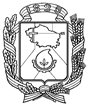 АДМИНИСТРАЦИЯ ГОРОДА НЕВИННОМЫССКАСТАВРОПОЛЬСКОГО КРАЯПОСТАНОВЛЕНИЕ13.08.2021                                  г. Невинномысск                                       № 1364О выделении  специальных мест для  размещения  предвыборных печатных агитационных  материалов на территории  каждого  избирательного  участка для проведения в 2021 году выборов депутатов Государственной Думы Федерального Собрания Российской Федерации восьмого созыва, выборов депутатов Думы Ставропольского края седьмого созыва и выборов депутатов Думы города Невинномысска шестого созываВ  соответствии  со статьей 54  Федерального закона от                           12 июня 2002 года № 67-ФЗ «Об основных гарантиях избирательных прав и права на участие в референдуме граждан Российской Федерации», постановляю:1. Выделить специальные места для размещения предвыборных печатных  агитационных материалов на территории каждого избирательного участка   для   проведения    в 2021 году выборов депутатов Государственной Думы Федерального Собрания Российской Федерации восьмого созыва, выборов депутатов Думы Ставропольского края седьмого созыва и выборов депутатов Думы города Невинномысска шестого созыва, согласно приложению к настоящему постановлению.2. Опубликовать настоящее постановление в газете «Невинномысский рабочий», а также разместить в сетевом издании «Редакция газеты «Невинномысский рабочий» и на официальном сайте администрации города Невинномысска в информационно-телекоммуникационной сети «Интернет».3. Контроль за исполнением настоящего постановления возложить на первого  заместителя  главы  администрации  города   Невинномысска  Соколюк В.Э.Глава города НевинномысскаСтавропольского края                                                                    М.А. МиненковПриложениек постановлению администрациигорода Невинномысскаот 13.08.2021 № 1364СПЕЦИАЛЬНЫЕ МЕСТАдля размещения предвыборных печатных агитационных материалов на территории каждого избирательного участка для проведения в 2021 году выборов депутатов Государственной Думы Федерального Собрания Российской Федерации восьмого созыва, выборов депутатов Думы Ставропольского края седьмого созыва и выборов депутатов Думы города Невинномысска шестого созываПервый заместитель главы администрации  города Невинномысска                                                                     В.Э. Соколюк№п/п№ избира-тельного участка, округаЧислен-ность избира-телейМесто нахождения участковых избирательных комиссий и помещений для голосованияСпециальные места для размещения агитационных материалов123451.7991 округ1653МБОУ СОШ № 8т. 6-29-72улица Мичурина, 1, 357111информационный стенд (улица Мичурина, 3)2.8001 округ1639МБОУ СОШ № 8т. 7-77-73, т. 7-89-89улица 30 лет Победы, 6, 357112информационный стенд (улица Пугачева, 15)3.8012 округ1103ГБПОУ «Невинномысский индустриальный колледж»т. 7-91-99, т. 7-82-00улица Менделеева, 68, 357112информационный стенд в помещении МКУ «МФЦ» города Невинномысска (улица Баумана 21Д)4.8022 округ2096МБУК «Городской Дворец культуры им. Горького»т. 7-86-33улица Менделеева, 25, 357112информационный стенд в помещении МКУ «Учетный центр» города Невинномысска(улица Баумана, 4)5.8033 округ1761МБОУ гимназия № 9т. 7-12-27улица Чайковского, 2А, 357108информационный стенд на территории Территориального отдела Управления Роспотребнадзора по Ставропольскому краю вг. Невинномысске(улица Чайковского, 3)6.8203 округ1004ООО «Дворец культуры Химиков»тел. 3-01-08улица Менделеева, 11357108информационная стенд  МБУ ДО «Детская школа искусств» города Невинномысска (площадь 50 лет Октября, 10а)7.8044 округ2145ГБПОУ «Невинномысский химический колледж»т. 7-46-38улица Павлова, 17, 357108информационная тумба (пересечение улицы Гагарина (четная сторона) и переулка Крымский)8.8054 округ973МБОУ лицей № 6т. 7-17-24бульвар Мира, 9, 357108информационная тумба (улица Гагарина, 22)9.8105 округ1627МБОУ гимназия № 10 ЛИКт. 7-15-31улица Менделеева, 16А, 357108информационный стенд (улица Менделеева, 20)10.8325 округ1497МБОУ гимназия № 10 ЛИКт. 7-15-92улица Менделеева, 16А, 357108информационный стенд  в помещении магазина «Олимп» (улица Гагарина, 46)11.8076 округ1399ГАОУВО «Невинномысский государственный гуманитарно-технический институт»т. 9-67-71бульвар Мира, 17, 357114информационный стенд  в помещении МУП «Гарантия» (бульвар Мира, 16А)12.8116 округ1891МБОУ СОШ № 12т. 7-13-96улица Северная, 9А, 357118информационный стенд в помещении МБУ «Центральная городская библиотека» (бульвар Мира, 16 А)13.8087 округ1891ГБПОУ «Невинномысский энергетический техникум»т. 7-19-53бульвар Мира, 24, 357108информационный стенд в помещении магазина «Олимп» (ул. Северная, 5А)14.8137 округ1473МБУ «СКК «Олимп»т. 6-53-39бульвар Мира, 27, 357114информационный стенд в помещении магазина «Олимп» (бульвар Мира, 40)15.8148 округ		2983МБОУ СОШ № 15т. 5-81-25улица Северная, 14А, 357118информационный стенд в помещении ТОС № 4 (улица Северная, 18)16.8129 округ1424МБОУ СОШ № 15т. 7-18-31улица Северная, 14А, 357118информационный стенд в помещении отдела по делам несовершеннолетних и защите их прав администрации города Невинномысска (улица Партизанская, 15)17.8159 округ2154Нежилое здание	т. 4-70-22улица Чкалова, 67, 357100информационный стенд в помещении магазина «Продукты»(улица Рабочая, 37)18.81810 округ2854МБОУ СОШ № 1т. 3-47-70улица Гагарина, 62А, 357100информационный стенд в помещении магазина «Олимп» (улица Революционная. 14А)19.819 11 округ2898МБОУ СОШ № 1т. 3-11-84улица Гагарина, 62А, 357100информационный стенд в МКУ  «Управление по чрезвычайным ситуациям и гражданской обороне города Невинномысска» (улица Гагарина, 64)20.81712 округ2003ГБУК СК «Невинномысский историко-краеведческий музей»т. 3-44-90улица Гагарина 43Б,357100информационный стенд в помещении  магазина «Олимп»  (улица Гагарина, 43)21.823 12 округ1157МОУ СОШ № 18т. 3-54-20улица Гагарина, 53Б, 357100информационный стенд в помещении ГБУЗ СК ГСП Стоматологическая  поликлиника, ортопедическое отделение (улица Гагарина, 53)22.83113 округ2971МБОУ СОШ № 18т. 3-47-05улица Гагарина, 53Б, 357100информационный стенд в помещении ТОС № 5 (улица Гагарина, 70)23.82414 округ1570МБОУ СОШ № 18т. 3-74-29улица Гагарина, 53Б, 357100информационный стенд в помещении ГБУЗ «Городская поликлиника №  1» (улица Степная, 10)24.82514 округ1653МБОУ СОШ № 5т. 3-59-62 улица Кооперативная, 98, 357100информационный стенд в помещении магазина «Камчатка. Сахалин» (улица Степная, 45В)25.82615 округ1357МБОУ СОШ № 5т. 3-84-45 улица Кооперативная, 98, 357100информационный стенд в помещении городской ГБУ Станции по борьбе с болезнями животных (улица Калинина, 127)26.827 15 округ2126МБОУ СОШ № 20т. 5-69-92улица Калинина, 159А, 357115информационный стенд в помещении магазина «Олимп»  (улица Достоевского, 11А)27.83016 округ2820МБОУ СОШ № 20 т. 5-69-98улица Калинина, 159А, 357115информационная стенд (улица Дунаевского, 3)28.82217 округ2851МБОУ СОШ № 20 т. 5-69-47улица Калинина, 159А, 357115информационный стенд (улица Калинина, 185/1)29.82118 округ2800МБОУ СОШ № 3 т. 3-41-56, т. 3-31-14ул. Ленина, 107, 357100информационный стенд в помещении МУП «Редакция городской газеты «Невинномысский рабочий» (улица Гагарина, 112)30.83319 округ2932МБУ по благоустройству города Невинномысскат. 6-08-46переулок Пушкина, 2, 357100информационный стенд в помещении ООО «Невинномысская городская типография» (улица Первомайская, 66А)31.82820 округ1889МБУ «Спортивная школа по зимним видам спорта» г. Невинномысскат. 6-76-51улица Кочубея, 179А, 357115информационный стенд в помещении ТОС № 7 (улица Калинина, 182 корп. 1)32.829 20 округ1360МБУ «Спортивная школа по зимним видам спорта» г. Невинномысскат. 6-76-55улица Кочубея, 179А, 357115информационный стенд в помещении магазина «Мясо птицы Ставрополья» (улица Калинина,  196)33.83421 округ1565комитет по труду и социальной поддержке населения администрации города Невинномысскат. 6-24-27,улица Свердлова, 16, 357100информационный стенд в помещении магазина «Продукты» (улица Свердлова, 14)34.83621 округ1772МБОУ СОШ № 16т. 7-52-93улица Апанасенко, 82А, 357106информационный стенд (улица Круговая, 43)35.83522 округ2857МБОУ СОШ № 16т. 7-51-05улица Апанасенко, 82А, 357106информационный стенд (улица Апанасенко, 78)36.83723 округ2260МБОУ СОШ № 7т. 7-52-00 т. 7-51-54улица Школьная, 52, 357113информационный стенд (улица Школьная, 61)37.83823 округ1133ЧОУ «Православная классическая гимназия во имя святых равноапостольных Кирилла и Мефодия»т. 7-69-39улица Социалистическая, 180, 357117информационный стенд на территории СНТ «Южный» (улица Прикубанская, 209)38.83924 округ1695МБУ ДО Детско-юношеская спортивная школа «Шерстяник», ул. Маяковского, 9,т. 9-54-83357101информационный стенд в помещении  магазина ИП  Азнауров Н.С.(улица Матросова, 92А)39.84024 округ1644ООО «Русагро» т. 6-39-21 улица Лазо, 1, 357100информационный стенд в помещении магазина ООО «Намыс» (улица Лазо, 1)40.84225 округ1404НЧОУ ВО «Невинномысский институт экономики, управления и права» т. 7-38-79 улица Зои Космодемьянской, 1, 357101информационный стенд в помещении кафе «BigFood» (улица Матросова, 2 В)41.84125 округ1894МБОУ СОШ № 2т. 5-93-60улица Шевченко 2, 357101информационный стенд ТОС №  9 (улица Маяковского, 3)42.80926 округ2005МБОУ СОШ № 11т. 7-12-17, т. 7-18-17улица Менделеева, 5А, 357108информационная тумба (улица Линейная, 5)43.81626 округ943МБОУ СОШ № 14т. 7-38-23улица Луначарского, 28, 357110информационный стенд в помещении Филиала «Центральная городская  библиотека» города Невинномысска (улица Луначарского, 26)44.80627 округ2859нежилое зданиет. 5-85-70 улица Комарова, 141, 357100информационный стенд в помещении магазина ИП Пугачева В.С.(улица Луначарского, 1 В)